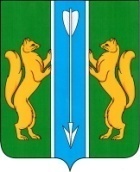 РОССИЙСКАЯ ФЕДЕРАЦИЯВЕРХНЕПАШИНСКИЙ СЕЛЬСКИЙ СОВЕТ ДЕПУТАТОВ ЕНИСЕЙСКОГО РАЙОНАКРАСНОЯРСКОГО КРАЯРЕШЕНИЕ01.03.2024г.                               с. Верхнепашино	                       № 54-137рОб утверждении структуры администрации Верхнепашинского сельсовета Енисейского района Красноярского краяВ соответствии с Федеральным законом от 06.10.2003 № 131-ФЗ «Об общих принципах организации  местного самоуправления в Российской Федерации», Законом Красноярского края от 24.04.2008 №5-1565 «Об особенностях правового регулирования муниципальной службы в Красноярском крае», руководствуясь  Уставом Верхнепашинского сельсовета Енисейского района Красноярского края, Верхнепашинский сельский Совет депутатов Енисейского  района Красноярского края  РЕШИЛ:1.Утвердить прилагаемую структуру администрации Верхнепашинского сельсовета Енисейского района Красноярского края  согласно приложению.2.Признать утратившим силу решение Верхнепашинского сельского Совета депутатов  Енисейского района Красноярского края от 12.05.2021г.            № 15-38р «Об утверждении структуры администрации Верхнепашинского сельсовета Енисейского района Красноярского края».3.Администрации Верхнепашинского сельсовета внести соответствующие изменения.4.Контроль за исполнением настоящего решения возложить на постоянную комиссию по законности, правопорядку, защите прав граждан, гражданской обороне и чрезвычайным ситуациям (Росолов Н.Ф.).5.Решение вступает в силу в день, следующий за днём его официального опубликования  в информационном издании «Сельский вестник»Председатель ВерхнепашинскогоСельского Совета  депутатов	                                                        М.В. Демидова ГлаваВерхнепашинского сельсовета                                                           Е.И. Чапига Приложениек решению Верхнепашинского сельского Совета депутатов                                                                                                                                                                                        от  01.03.2024Структура администрации Верхнепашинского сельсовета Енисейского района Красноярского краяЛицо, замещающее муниципальную должность:Глава сельсовета2. Муниципальные служащие муниципальной службы:Заместитель главы – 0.87 единицыГлавный специалист – 2.55 единицыСпециалист 1 категории – 1.7 единицыСпециалист 1 категории по воинскому учету – 1 единица3. Сотрудники, не относящиеся к муниципальным служащим:Водитель – 1 единицаУборщик служебных помещений – 0,3 единицыРабочий по комплексному обслуживанию зданий и сооружений – 1 еденица